Муниципальное бюджетное общеобразовательное учреждение 
средняя общеобразовательная школа №33 имени Маршала Советского Союза
Андрея Антоновича Гречко п.Октябрьский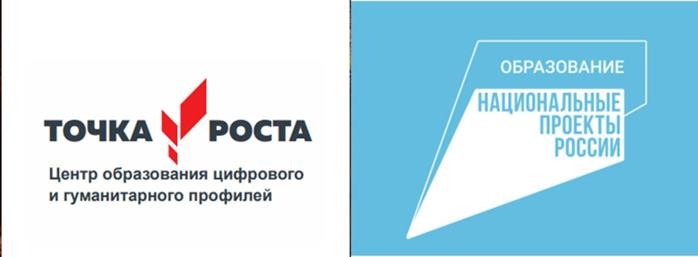 ДОПОЛНИТЕЛЬНАЯ ОБЩЕОБРАЗОВАТЕЛЬНАЯ (ОБЩЕРАЗВИВАЮЩАЯ) ПРОГРАММАНаправленность естественнонаучная«Физика в задачах и эксперементах»Возраст учащихся: 13-15 лет Уровень: основное общее Срок реализации: 1 год Количество часов в год: 36Пояснительная запискаДополнительная общеразвивающая программа «Экспериментальная физика» (далее- Программа) разработана на  основе примерной программы по физике  для 7-9 классов основной школы, подготовленная в рамках проекта «Разработка, апробация и внедрение ФГОС общего образования второго поколения» - Москва «Просвещение», 2010г; Актуальность.	Хорошие знания по физике включают не только знание теории, но и умение проводить эксперимент. Физический эксперимент – это основной способ развития науки, а для обучающихся – очень эффективное средство качественного освоения предметного содержания, но при условии грамотного проведения занятий. В школьном курсе времени на овладение этим средством практически нет; отсюда идея Программы – организовать физический практикум, на котором будут созданы все необходимые условия, чтобы учащиеся смогли осознанно использовать полученные теоретические знания, тем самым существенно повысив качество их усвоения. При этом у них будет возможность освоить многие предметные и метапредметные умения, такие, как постановка задачи, выдвижение гипотезы. выполнения измерений; а также более качественно подготовиться к ОГЭ.Направленность: естественнонаучнаяУровень освоения: основное общееНовизна образовательной программы: Программа предусматривает не только расширение знаний учащихся по физике, но и развитие экспериментальных навыков школьников. Для этого большая часть всего времени отводится на выполнение практических заданий, выполняемых школьниками самостоятельно или под руководством учителя. Некоторые экспериментальные задания рекомендуется выполнять несколькими способами с использованием разного оборудования.Педагогическая целесообразность:Особенности программы: Для данной Программы используются эксперименты, которые соответствуют прохождения программного материала по физике в основной школе. Что повысит освоение основного материала, обеспечит его дополнительное повторение. При подборе заданий учитывался дифференцированный уровень подготовки к их реализации; и задания, которые не дают сбоев при проведении, то есть быстро и с первого раза удачно получаются, не вызывая у ученика недоверия и непонимания, и задания усложненного характера, позволяющие находить и исследовать причины сбоя из проведения. Принципы отбора заданий – наглядность дети (увидели и все поняли), воспроизводимость (хорошо получаются, не будет неудачных попыток), высокий образовательный эффект (т.е. дети начинают понимать какие-то действительно важные, ключевые понятия, у них формируется физическое мышление), доступность (в школе есть хорошо работающее оборудование).Объем программы: 36 чсаНаполняемость групп: 15 человек Адресат программы.Срок реализации: 1 годФорма и режим занятий: практические занятия по решению экспериментальных задач фронтально, в группах, в парах.Цель и задачи программы Цель Программы:Научить, не просто пользоваться физическими приборами, а освоить методику решения экспериментальных задач. От постановки проблемы, до нахождения ее решения, глубоко понимая зависимости, выраженные физическими законами, путем измерения физических величин добиться более глубокого понимания явлений, которые они описывают. Подготовить учащихся к решению экспериментальных задач в ОГЭ по физике.Задачи ПрограммыНаучить решать экспериментальные задачи, грамотно задумывать, проводить и оформлять эксперимент.Показать вариативность способов достижения поставленной задачи, приучить к поиску всех возможных альтернатив решения задачи и выбору и обоснованию оптимального способа.Научить оценивать погрешности измерений и анализировать полученные результаты, делать соответствующие выводы по каждой задаче.Обеспечить формирование у учащихся умений и навыков работы с приборами и приспособлениями.Содержание программыУчебно-тематический планСодержание учебного планаПрограмма элективного курса рассчитана на 16 часов. На выполнения каждого задания отводится 1 час с обязательным дополнительным задание (задача по теме высокого уровня)Физика и физические методы изучения природы. Вычисление погрешностей измерений (9 ч.)Физика — наука о природе. Наблюдение и описание физических явлений. Физические приборы. Физические величины и их измерение. Погрешности измерений. Международная система единиц. Физический эксперимент и физическая теория. Физические модели. Роль математики в развитии физики. Физика и техника. Физика и развитие представлений о материальном мире.Механические явления (15 ч.)Механическое движение. Относительность движения. Система отсчета. Траектория. Путь. Прямолинейное равномерное движение. Скорость равномерного прямолинейного движения. Методы измерения расстояния, времени и скорости.Явление инерции. Первый закон Ньютона. Масса тела. Плотность вещества. Методы измерения массы и плотности. Взаимодействие тел. Сила. Правило сложения сил. Сила упругости. Закон Гука. Методы измерения силы. Сила тяжести. Закон всемирного тяготения. Вес тела. Сила трения.Простые механизмы. Момент силы. Условия равновесия рычага. Центр тяжести тела. Условия равновесия тел.Работа. Мощность. Кинетическая энергия. Потенциальная энергия взаимодействующих тел. Закон сохранения механической энергии. Простые механизмы. Коэффициент полезного действия. Методы измерения энергии, работы и мощности.Давление. Атмосферное давление. Закон Архимеда. Условие плавания тел.Механические колебания. Период, частота и амплитуда колебаний. Период колебаний математического и пружинного маятников.Электрические явления (7 ч.)Электризация тел. Электрический заряд. Два вида электрических зарядов. Взаимодействие зарядов. Закон сохранения электрического заряда.Электрическое поле.Постоянный электрический ток. Источники постоянного тока. Действия электрического тока. Сила тока. Напряжение. Электрическое сопротивление. Электрическая цепь. Закон Ома для участка электрической цепи. Последовательное и параллельное соединения проводников. Работа и мощность электрического тока. Закон Джоуля-Ленца.Тепловые явления (4 ч.)Тепловое равновесие. Температура. Связь температуры со скоростью хаотического движения частиц. Внутренняя энергия. Работа и теплопередача как способы изменения внутренней энергии тела. Теплопроводность. Конвекция. Излучение. Примеры теплопередачи в природе и технике. Количество теплоты. Удельная теплоёмкость. Удельная теплота сгорания топлива. Закон сохранения и превращения энергии в меха- нических и тепловых процессах. Плавление и отвердевание кристаллических тел. Удельная теплота плавления. Испарение и конденсация. Поглощение энергии при испарении жид- кости и выделение её при конденсации пара. Кипение. Зависимость температуры кипения от давления. Удельная теплота парообразования и конденсации.КАЛЕНДАРНО-ТЕМАТИЧЕСКОЕ ПЛАНИРОВАНИЕНА 2021-2022 УЧ.Г.Учитель:Класс:Предмет:По программе:Запланировано:Причина расхождения количества часов.Планируемые результатыУчащиеся должны уметь:Выполнять по описанию лабораторную работу.Выдвигать гипотезы.Подбирать необходимые приборы и материалы для работы.Проводить самостоятельные исследования, наблюдения и опыты.Представлять результаты исследования в виде таблиц или графиков.Объяснять результаты экспериментов.Формулировать индуктивный вывод, согласно поставленной цели, вытекающей из поставленной задачи.Оценивать погрешности измерений.Оформлять выполненное исследование.Работать в группе, уметь распределить обязанности и качественно выполнить работу.Качественно	усвоить	предметный	материал,	по	которому	проводились экспериментальные работы.Формы аттестации и оценочные материалыТекущий контроль и оценка: устный опрос, самоконтроль, взаимоконтроль. Итоговая оценка - «зачет», «незачет».Материально-техническое обеспечениеДля организации работы Программы необходимо использование школьного оборудования физического кабинета и соответствующего помещения.Генденштейн Л.Э., Гельфгат И.М., Кирик Л.И. Задачи по физике. 7 класс. – М.: Илекса, Харьков "Гимназия", 2002.Лукашик В.И. Сборник задач по физике. 7-9 кл. – М.: Просвещение, 2005.Лукашик В.И. Физическая олимпиада. – М.: Просвещение, 1987.Мосейчук В.А. http://festival.1september.ru/authors/101-331-969Низамов И.М. Задачи по физике с техническим содержанием.Перельман Я.И. Занимательная физика. Книга 1. – Уфа: Слово, 1993Перельман Я.И. Занимательная физика. Книга 2. – Уфа: Слово, 1993Перельман Я.И. Занимательные задачи и опыты. – Минск: Беларусь, 1994.Степанова Г.Н. Сборник вопросов и задач по физике.7-8 классы. – СПб.:СпецЛит, 2000.Тульчинский М.Е. Качественные задачи по физике. 6-7 классы. - М.: Просвещение, 1976.http://www.profile-edu.ru/struktura-problemnogo-obucheniya.htmlhttp://fiz.1september.ru/articles/2009/21/11«РАССМОТРЕНО»на заседании МО Протоколот	№«СОГЛАСОВАНО»Заместитель директора по УВР _________Ю.В.Фомина«УТВЕРЖДАЮ»Директор МБОУ СОШ № 33 им.А.А.Гречко п.Октябрьский»		С.М.Татаринцева приказ №	от№ п/пНаименование Тема (модуля)/темыКоличество часовКоличество часовКоличество часовФормы аттестации/ контроля№ п/пНаименование Тема (модуля)/темывсеготеорияпрактикаФормы аттестации/ контроляТема 1 Физика и физические методы изучения природы. Вычисление погрешностей измеренийТема 1 Физика и физические методы изучения природы. Вычисление погрешностей измеренийТема 1 Физика и физические методы изучения природы. Вычисление погрешностей измеренийТема 1 Физика и физические методы изучения природы. Вычисление погрешностей измеренийТема 1 Физика и физические методы изучения природы. Вычисление погрешностей измерений1.Физика и физические методы изученияприроды. Вычисление погрешностей измерений725ОпросТема 2. Механические явленияТема 2. Механические явленияТема 2. Механические явленияТема 2. Механические явленияТема 2. Механические явленияТема 2. Механические явления2.Механические явления15411Практическое заданиеТема 3. Электрические явленияТема 3. Электрические явленияТема 3. Электрические явленияТема 3. Электрические явленияТема 3. Электрические явленияТема 3. Электрические явления3.Электрические явления716Практическое заданиеТема 4. Тепловые явленияТема 4. Тепловые явленияТема 4. Тепловые явленияТема 4. Тепловые явленияТема 4. Тепловые явленияТема 4. Тепловые явления4.Тепловые явления413Практическое задание№ урока по программе№ урока поплануДата по плануКоррекция/ Дата по фактуТема урокаРаздел 1. Физика и физические методы изучения природы. Вычисление погрешностей измерений 9 часовРаздел 1. Физика и физические методы изучения природы. Вычисление погрешностей измерений 9 часовРаздел 1. Физика и физические методы изучения природы. Вычисление погрешностей измерений 9 часовРаздел 1. Физика и физические методы изучения природы. Вычисление погрешностей измерений 9 часовРаздел 1. Физика и физические методы изучения природы. Вычисление погрешностей измерений 9 часовПравило по технике безопасности. Физические приборы.	Физические величины и их измерение.Международная	система единиц.Точность и погрешности их измерений. Погрешности измерений.Экспериментальная      работа№1. Измерение емкости сосудаТочность и погрешности их измерений. Погрешности измерений.Экспериментальная      работа№2 Измерение массы тела.Экспериментальная      работа№3 Измерение объема параллелепипеда и оценка погрешности.Точность и погрешности их измерений. Погрешности измерений.Экспериментальная      работа№4 Определение плотности твердого тела.Экспериментальная	работа№5	Измерение	малых промежутков времениЗнакомство с именами ученых: Г. Галилей, И. Ньютон, Г. Ом, М. Ломоносов, Э. Ленц, с их ролью в становлениифизического знания и экспериментального методаРаздел 2. Механические явления 15 часовРаздел 2. Механические явления 15 часовРаздел 2. Механические явления 15 часовРаздел 2. Механические явления 15 часовРаздел 2. Механические явления 15 часовЗакон	Архимеда.	Условие плавания тел.Экспериментальная	работа№6. Выталкивающая сила.Экспериментальная	работа№7. Закон Архимеда. Условие плавания тел.Изучение	капиллярныхявлений.	Определение коэффициента поверхностного натяженияЭкспериментальная	работа№8	Изучение	капиллярных явленийМетоды измерения силыЭкспериментальная	работа№9.	Взаимодействие	тел. Методы измерения силыЭкспериментальная	работа№10. Сила упругостиЭкспериментальная	работа№11.Вес тела. Сила трения.Экспериментальная	работа№12. Вес тела. Сила трения. Работа силы трения.Экспериментальная	работа№13.	Сила	трения.Коэффициент	трения скольжения.Экспериментальная      работа№14 Измерение жесткости пружины,	резины, позвоночника, дивана.Простые механизмыЭкспериментальная      работа№15. Момент силы. Условия равновесия рычага. Условия равновесия тел.Экспериментальная	работа№16.	Простые	механизмы. Неподвижный блок.Раздел 3. Электрические явления 7 часовРаздел 3. Электрические явления 7 часовРаздел 3. Электрические явления 7 часовРаздел 3. Электрические явления 7 часовРаздел 3. Электрические явления 7 часовИзучение	природы электрического разрядаЭкспериментальная      работа№17.	Исследование зависимости сопротивления реостата от длины его рабочей части»Экспериментальная работа№18. Изучение электризации тел и взаимодействия электрических зарядовЭкспериментальная	работа№19.	Постоянный электрический ток.Экспериментальная	работа№20.	Соединение проводников.Экспериментальная	работа№21	Мощностьэлектрического тока.Экспериментальная	работа№22. Работа силы тока.Раздел 4. Тепловые явления 4 часовРаздел 4. Тепловые явления 4 часовРаздел 4. Тепловые явления 4 часовРаздел 4. Тепловые явления 4 часовРаздел 4. Тепловые явления 4 часовОпределение количества теплотыОпределение количества теплоты и сравнение теплоты отданной и принятой при теплообмене.Определение удельной теплоемкости твердого тела и жидкости.Наблюдение за кипением, нагреванием, кристаллизацией, плавлением разных веществ и построение графиков.Итоговое занятие